Муниципальное общеобразовательное бюджетное учреждение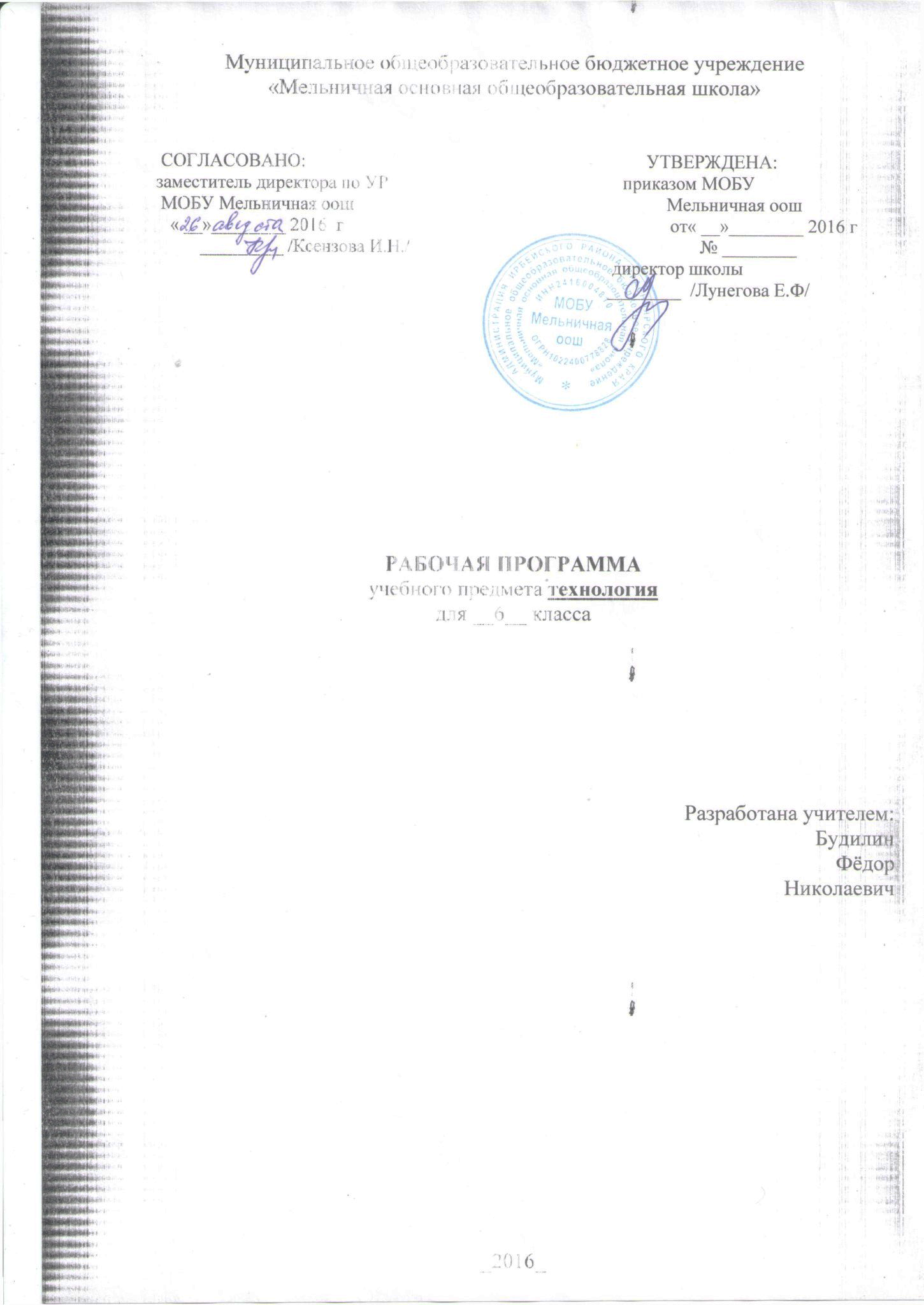 Пояснительная записка    Рабочая  программа составлена на основе авторской программы для основного общего образования по направлению «Технология»  5-8 классы: программа / И.А. Сасова, А.В. Марченко.- М. : Вента-Граф.                               Цели:-освоение технологических знаний, культуры;-овладение  общетрудовыми и специальными умениями ведения домашнего хозяйства, безопасных приемов труда, самостоятельного составления жизненных и профессиональных планов;- развития познавательных интересов, творческих, интеллектуальных, коммуникативных и организаторских способностей;- воспитание трудолюбия, бережливости, аккуратности, предприимчивости, уважительного отношения к людям различных профессий и результатам труда;-получение опыта применения знаний и умений в самостоятельной и практической деятельности.Общая характеристика учебного предмета «Технология»Обучение школьников технологии строится на основе освоения конкретных процессов преобразования и использования материалов, энергии, информации, объектов природной и социальной среды. С целью учета интересов и склонностей учащихся, возможностей образовательных учреждений, местных социально-экономических условий обязательный минимум содержания основных образовательных программ по технологии изучается в рамках  двух направлений: «Технологии ведения дома» и «Сельскохозяйственные технологии» (агротехнологии). В процессе обучения технологии учащиеся: познакомятся:с предметами потребления, потребительной стоимостью продукта труда, материальным изделием или нематериальной услугой, дизайном, проектом, конструкцией;с механизацией труда и автоматизацией производства; технологической культурой производства;с информационными технологиями в производстве и сфере услуг перспективными технологиями;с функциональными и стоимостными характеристиками предметов труда и технологий; себестоимостью продукции; экономией сырья, энергии, труда;с производительностью труда; реализацией продукции;с рекламой, ценой, налогом, доходом и прибылью; предпринимательской деятельностью; бюджетом семьи;с экологичностью технологий производства;с экологическими требованиями к технологиям производства (безотходные технологии, утилизация и рациональное использование отходов; социальные последствия применения технологий;с устройством, сборкой, управлением и обслуживанием доступных и посильных технико-технологических средств производства (приборов, аппаратов, станков, машин, механизмов, инструментов);с понятием о научной организации труда, средствах и методах обеспечения безопасности труда; культурой труда; технологической дисциплиной; этикой общения на производстве;овладеют:навыками созидательной, преобразующей, творческой деятельности;навыками чтения и составления технической и технологической документации, измерения параметров технологического процесса и продукта труда, выбора, моделирования, конструирования, проектирования объекта труда и технологии с использованием компьютера;основными методами и средствами преобразования и использования материалов, энергии и информации, объектов социальной и природной среды;умением распознавать и оценивать свойства конструкционных и природных поделочных материалов;умением ориентироваться в назначении, применении ручных инструментов и приспособлений;навыками подготовки, организации и планирования трудовой деятельности на рабочем месте; соблюдения культуры труда;навыками организации рабочего места; умением соотносить с личными потребностями и особенностями требования, предъявляемые различными массовыми профессиями к подготовке и личным качествам человека.Для реализации Рабочей программы используется учебно-методический комплект: 1. Павлова, М. Б. Технология: 6 класс : учебник для учащихся общеобразовательных учреждений / М. Б. Павлова, И. А. Сасова, М. И. Гуревич,Дж. Питт ; под ред. И. А. Сасовой. – М. :Вентана-Граф.2. Гоппе, Н. Н. Технология. Технический труд: 6 класс : тетрадь творческих работ : рабочая тетрадь для учащихся общеобразовательных учреждений / Н. Н. Гоппе, А. Ю. Холодов, М. И. Гуревич, И. А. Сасова ; под ред. И. А. Сасовой. – М.: Вентана-Граф. В программу внесены изменения в распределении учебного времени: из расчёта 70 часов по Учебному плану школы  вместо 68 часов по авторской программе увеличено количество часов на изучение тем: «Основы проектирования». Внесение данных изменений позволит уделить больше времени для творческой работы над проектами.Требования к уровню подготовки учащихся 6 классаВ результате изучения учебного предмета "Технология" ученик должен:знать/понимать• что такое технический рисунок, эскиз и чертеж;• основные параметры качества детали: форма, шероховатость и размеры каждойэлементарной поверхности, их взаимное расположение; уметь осуществлять их контроль;• пути предупреждения негативных последствий трудовой деятельности человека наокружающую среду и собственное здоровье;• виды пиломатериалов; учитывать их свойства при обработке;• общее устройство слесарного верстака, правила и приемы пользования им привыполнении слесарных операций;• назначение, устройство и принцип действия простейшего слесарного инструмент(разметочного, ударного и режущего) и приспособлений для клепки; основные правилапользования ими при выполнении соответствующих операций;• основные виды механизмов по выполняемым ими функциям, а также поиспользуемым в них рабочим телам;• виды пиломатериалов;• возможности и использование ПЭВМ в процессе работы для выполнениянеобходимых расчетов, получения необходимой информации о технологии обработкидеталей и сборки изделий;• источники и носители информации, способы получения, хранения и поиска информации• общее устройство и принцип работы деревообрабатывающих станков токарнойгруппы;• виды неисправностей вентильных головок и пути их устранения;устройство сливного бачка;уметь• рационально организовывать рабочее место и соблюдать правила безопасности труда и личной гигиены при выполнении всех указанных работ;• осуществлять наладку простейших ручных инструментов (шерхебеля, рубанка,ножовки по металлу) и токарного станка по дереву на заданную форму и размеры,обеспечивать требуемую точность взаимного расположения поверхностей;• производить простейшую канадку станков (сверлильного, токарного по дереву),выполнять основные ручные и станочные операции;• читать простейшие технические рисунки и чертежи плоских и призматических дета-лей и деталей типа тел вращения;• разрабатывать содержание инструкционно-технологических карт и пользоваться ими при выполнении технологических работ;• графически изображать основные виды механизмов передач;• находить необходимую техническую информацию, обрабатывать и использовать ее;• осуществлять визуальный и инструментальный контроль качества изготавливаемых изделий;• читать чертежи и технологические карты, выявлять технические требования, предъявляемые к детали;• выполнять основные учебно-производственные операции и изготавливать детали на сверлильном и токарном станках по дереву;• выполнять шиповые столярные соединения;• шлифовать и полировать плоские металлические поверхности;• выявлять и использовать на практике простейшие способы технологии художественной отделки древесины (шлифовка, выжигание, отделка поверхностей материалов красками и лаками);• применять политехнические и технологические знания и умения в самостоятельнойпрактической деятельности.использовать приобретенные знания и умения в практической деятельности и повседневной жизни: • вести экологически здоровый образ жизни;• использовать ПЭВМ для решения технологических, конструкторских, экономических задач; как источник информации;• планировать и оформлять интерьер: проводить уборку квартиры; ухаживать за одеждой и обувью, соблюдать гигиену; выражать уважение и заботу членам семьи; принимать гостей и правильно вести себя в гостях;• проектировать и изготавливать полезные изделия из конструкционных и поделочных материалов.Согласно Учебному  плану рабочая программа рассчитана на 70 часов  в год, 2 часа в неделю.Планируемые результаты освоения учебного предмета.Изучение технологии в основной школе обеспечивает достижение личностных, метапредметных и предметных результатов.Личностными результатами освоения учащимися основной школы курса «Технология» в являются: проявление познавательных интересов и активности в данной области;развитие трудолюбия и ответственности за качество своей деятельности;овладение установками, нормами и правилами научной организации умственного и физического труда;самооценка умственных и физических способностей для труда в различных сферах с позиций будущей социализации и стратификации; осознание необходимости общественно полезного труда как условия безопасной и эффективной социализации;бережное отношение к природным и хозяйственным ресурсам.Метапредметными результатами освоения являются: алгоритмизированное планирование процесса учащимися познавательно-трудовой деятельности; овладение необходимыми в повседневной жизни базовыми приемами ручного и механизированного труда с использованием распространенных инструментов и механизмов, способами управления отдельными видами распространенной в быту техники; умение применять в практической деятельности знаний, полученных при изучении основных наук;использование дополнительной информации при проектировании и создании объектов труда;поиск новых решений возникшей технической или организационной проблемы;приведение примеров, подбор аргументов, формулирование выводов по обоснованию технико-технологического и организационного решения;   выбор для решения познавательных и коммуникативных задач различных источников информации, включая энциклопедии, словари, интернет-ресурсы и другие базы данных;согласование и координация совместной познавательно-трудовой деятельности с другими ее участниками;объективное оценивание вклада своей познавательно-трудовой деятельности в решение общих задач коллектива;оценивание своей познавательно-трудовой деятельности с точки зрения нравственных, правовых норм, эстетических ценностей по принятым в обществе и коллективе требованиям и принципам;соблюдение норм и правил культуры труда в соответствии с технологической культурой производства.Предметным результатом освоения являются:в познавательной сфере:рациональное использование учебной и дополнительной информации для проектирования и создания объектов труда;распознавание  видов, назначения и материалов, инструментов и приспособлений, применяемых в технологических процессах при изучении разделов «Технологии обработки конструкционных материалов», «Технологии домашнего хозяйства».владение способами научной организации труда, формами деятельности, соответствующими культуре труда;в мотивационной сфере:оценивание своей способности и готовности к труду;-     осознание ответственности за качество результатов труда;наличие экологической культуры при обосновании выбора объектов труда и выполнении работ;стремление к экономичности и бережливости в расходовании времени, материалов при обработке древесины и металлов;в трудовой сфере:планирование технологического процесса; подбор материалов, инструментов и оборудования с учетом характера объекта труда и технологической последовательности;соблюдение норм и правил безопасности, правил санитарии и гигиены;контроль промежуточного и конечного результата труда для выявления допущенных ошибок в процессе труда при изучении учебных разделов;в физиолого-психологической сфере:развитие моторики и координации движений рук при работе с ручными инструментами и выполнении операций с помощью машин и механизмов;достижение необходимой точности движений при выполнении различных технологических операций;соблюдение требуемой величины усилия, прикладываемого к инструменту, с учетом технологических требований;сочетание образного и логического мышления в процессе проектной деятельности;в эстетической сфере:дизайнерское проектирование изделия или рациональная эстетическая организация работ;моделирование художественного оформления объекта труда при изучении раздела «Технологии художественно-прикладной обработки материалов»;рациональный выбор рабочего костюма и опрятное содержание рабочей одежды;в коммуникативной сфере: формирование рабочей группы для выполнения проекта;публичная презентация и защита проекта, изделия, продукта труда;разработка вариантов рекламных образцов.Содержание.Вводное занятие 1 чСодержание и организация обучения технологии в текущем году. Организация труда на рабочем месте и в мастерской. Правила безопасного труда. Распределение общественных обязанностей между учениками. Ознакомление с основными разделами программы обучения. Охрана окружающей среды. Экономное расходование всех видов ресурсов. Демонстрация проектов, выполненных учащимися 6 класса в предшествующие годы.Создание изделий из конструкционных и поделочных материалов 54 ч:Технология обработки древесины с  элементами машиноведения 22 чСвойства древесины и ее применение. Выбор объекта проектирования с учетом выявленных потребностей. Разработка идей реализации проекта. Разработка лучшей идеи с вариантами отделки. Планирование процесса изготовления изделия. Перечень операций и тренировочных упражнений, которые необходимо выполнить при изготовлении изделия (разметка, пиление, строгание, запиливание, подгонка, сверление по разметке, соединение деталей гвоздями, шурупами, с помощью нагеля, клея, отделка деталей и др.). Необходимые для этого знания и умения. Правила безопасной работы при заточке, заправке и использовании деревообрабатывающих инструментов. Соединение деталей вполдерева. Изготовление цилиндрических деталей ручным инструментом. Устройство и управление токарным станком по обработке древесины. Meтоды защиты изделий от влияния окружающей среды. Изготовление изделия в соответствии с требованиями к его  качеству. Испытание, оценка и самооценка учеником изделия, предусмотренного проектом. Профессии, связанные с обработкой древесины.Художественная обработка материалов. Традиционные виды декоративно-прикладного творчества 12 ч        История возникновения и развития резьбы по дереву. Традиции народной резьбы по дереву. Знакомство с различными видами резьбы по дереву. Организация рабочего места резчика. Материалы, инструменты, приспособления. Выбор породы древесины в зависимости от назначения изделия и вида предполагаемой работы. Понятие об орнаменте. Его роль в декоративно-прикладном искусстве. Способы построения орнамента.        Геометрическая трехгранно-выемчатая резьба по дереву. Ее применение для украшения предметов быта, орудий труда, интерьера дома, изготовления сувениров и подарков (разделочные доски, шкатулки, наличники и др.).       Материалы и инструменты для резьбы. Правила безопасного труда. Технология выполнения элементов трехгранно-выемчатой резьбы. Техника владения косяком. Правила и приемы разметки. Последовательность выполнения резьбы. Отделка резной поверхности изделия (шлифование, полирование, покрытие лаком, маслом, воском).       Понятие о композиции. Композиция в резьбе по дереву. Знакомство с плоскорельефной резьбой по дереву, ее виды и особенности выполнения. Использование плоскорельефной резьбы по дереву для украшения изделий.       Формулировка задачи проекта по украшению изделия геометрической резьбой. Проработка идей проекта, выбор лучшей идеи. Разработка эскиза композиции для украшения изделия. Технология обработки металла с элементами машиноведения 20 чВыявление потребностей в изделиях из тонколистового металла. Выбор изделия для проекта. Определение наличия необходимых материалов, оборудования, инструментов, приспособлений. Свойства металлов и сплавов, их применение. Примеры использования сталей в зависимости от содержания углерода.Выявление знаний и умений, необходимых для изготовления изделий из металла. Краткая формулировка задачи проекта. Представление первоначальных идей создания выбранного изделия, их оценка. Проработка лучшей идеи создания изделия. Подбор инструментов и оборудования. Составление технологической карты. Овладение необходимыми методами изготовления изделия из металла. Разметка заготовок из металлов и сплавов. Штангенциркуль. Резание, ручная рубка зубилом, опиливание металла. Соединение деталей изделия заклепками. Монтаж изделия. Отделка изделий из металлов и сплавов.Изготовление запланированного изделия. Оценка его потребителем.Профессии, связанные с обработкой металла. (Технология ведения домашнего хозяйства 10 ч)Интерьер жилых помещений 6 ч       Санитарные условия в жилом помещении. Ежедневная, еженедельная и генеральная уборки. Использование чистящих и дезинфицирующих средств. Освещение помещений: естественное и искусственное. Осветительные приборы. Устройство электролампы (лампы накаливания). Правила безопасной работы с электроприборами. Стилевые и цветовые решения в интерьере. Эстетические принципы дизайна. Упражнение «Стиль». Элементы цветоведения: основные и дополнительные цвета. Обычаи, традиции, правила поведения.Обычаи, традиции, правила поведения 4 ч       Обычаи убранства жилых помещений в конкретной местности, где проживает семья. Национальные и местные традиции оформления интерьера жилых помещений. Местные обычаи приема гостей. Национальные и региональные традиции сервировки стола и приготовления пищи. Правила поведения за столом. Правила поведения в общественных местах. Отношения между старшими и младшими членами семьи. Национальные праздники и обряды. Национальная одежда.             Основы проектирования 5 ч       Обоснование вида и функциональных особенностей будущего изделия в соответствии с потребностями пользователя. Выявление трудностей, с которыми может встретиться ученик при выполнении проектов. Определение знаний, умений, материалов, оборудования, необходимых для выполнения проектов в 6 классе. Документальное оформление, макетирование и моделирование, дизайнерское оформление, экономическая и экологическая оценка проекта. Отношение к мнениям одноклассников и учителя о выборе и реализации проекта. Распределение обязанностей при выполнении коллективного проекта. Работа с тетрадью творческих работ.       Исследования, проводимые при разработке проекта. Цель исследования — получить информацию о том, что необходимо для выполнения проекта. Виды исследований (выявление потребностей; дизайн-анализ существующих изделий, удовлетворяющих эти потребности; определение рынка, для которого изделие предназначено; анализ необходимых материалов, оборудования, инструментов, приспособлений; анализ затрат на изготовление изделия и определение экономической и экологической целесообразности изготовления данного продукта труда и др.). Временные затраты на проведение исследований. Формы фиксации хода и результатов работы над проектом.       Использование компьютера при выполнении проектов. Моделирование с помощью программ компьютерного проектирования (графических программ). Выполнение упражнения по моделированию объекта (например, создание рисунка обоев).Виды и формы контроля обучающихся:-творческие работы (практ. упр, прак.раб, конт.раб, дом.зад. )-тестирование-устный опрос (собеседование, зачет)Календарно-тематическое  планирование по предмету «технология»  6 класс. № п/п           темаК-во  часовВ том числе практич раб.ДатаДата Оснащение№ п/п           темаК-во  часовВ том числе практич раб.планфакт Оснащение1.Вводное занятие. ТБ.102.09.Создание изделий из конструкционных и поделочных материалов52 часаСоздание изделий из конструкционных и поделочных материалов52 часаСоздание изделий из конструкционных и поделочных материалов52 часаСоздание изделий из конструкционных и поделочных материалов52 часаСоздание изделий из конструкционных и поделочных материалов52 часаСоздание изделий из конструкционных и поделочных материалов52 часаСоздание изделий из конструкционных и поделочных материалов52 часаТехнология   обработки древесины  20часов.Технология   обработки древесины  20часов.Технология   обработки древесины  20часов.Технология   обработки древесины  20часов.Технология   обработки древесины  20часов.Технология   обработки древесины  20часов.Технология   обработки древесины  20часов.2.Свойства древесины. Организация рабочего места. 107.09.Таблицы, учебники3.Пороки древесины. Виды пороков..  109.09.Образцы, таблицы4.Распознание пороков древесины1практичраб. 0.514.09.Учебники, таблицы, образцы  5.Особенности обработки древесины с пороками.116.09.Детали и изд. 6.Обработка древесины с пороками.1практичраб. 0.521.09.Инструмент, верстак7.Чертеж детали цилиндрической и конической формы.123.09.8.Линия чертежа.128.09.Линейка, карандаш9.Конструирование и моделирование.130.09.10.Модель. Копия. 105.10.Токарные станки, резцы.11.Требования к изделию: прочность, качество, экономичность.1практичраб. 0.507.10.12.Устройство  токарного станка по дереву.1практичраб. 0.512.10.Токарный станок, плакат13.Техника безопасности при работе на станке СТД-1201практичраб. 0.514.10.Инструкция14.Приспособления для крепления заготовок119.10.Плакат15.Стамески для токарных работ.121.10.Стамески16.Приемы точения на токарном станке.1практичраб. 0.526.10.Плакат, книга17.Заточка инструмента. Виды абразивных брусков.128.10.Плакат, книга18. Приемы заточки инструмента. 1практичраб. 0.7509.11.19.Правила безопасной заточки инструмента.111.11.Инструкция 20. Заточка лезвия стамески.1практичраб. 0.516.11.21.Точение  конических деталей.1практичраб. 0.7518.11.Станок 22 Изготовление  скалки.1практичраб. 0.7523.11.Станок 23   Художественная отделка скалки. 1практичраб. 0.7525.11.Верстак, инструментыХудожественная обработка материалов12 час.Художественная обработка материалов12 час.Художественная обработка материалов12 час.Художественная обработка материалов12 час.Художественная обработка материалов12 час.Художественная обработка материалов12 час.Художественная обработка материалов12 час.24История возникновения и развития резьбы по дереву. Традиции народной резьбы по дереву. 130.11.Картины 25Понятие об орнаменте. Способы построения орнамента.102.12.Плакаты, книга26ТБ. Материалы и инструменты для резьбы. Последовательность выполнения резьбы.107.12.27Орнамент.  Построение орнамента.1практичраб. 0.509.12.Плакаты, книга28Понятие о композиции. Композиция в резьбе по дереву.114.12.29Плоскорельефная резьба1практичраб. 0.516.12.30Использование плоскорельефной резьбы  по дереву для украшения изделий.121.12.31Резьба угловой стамеской.1практичраб. 0.523.12.Плакаты, книга32Технология выполнения резьбы. 128.12.Плакаты, книга33Резьба полукруглой стамеской1практичраб. 0.511.01.Плакаты, книга34Отделка  резной поверхности изделия1практичраб. 0.513.01.Плакаты, книга35Шлифование, полирование, покрытие маслом, лаком, воском1практичраб. 0.518.01.                  Технология обработки металлов с элементами машиноведения 20 часов.                  Технология обработки металлов с элементами машиноведения 20 часов.                  Технология обработки металлов с элементами машиноведения 20 часов.                  Технология обработки металлов с элементами машиноведения 20 часов.                  Технология обработки металлов с элементами машиноведения 20 часов.                  Технология обработки металлов с элементами машиноведения 20 часов.                  Технология обработки металлов с элементами машиноведения 20 часов.36Свойства металлов и сплавов. Механические свойства металлов и сплавов.120.01.Учебник.37Применение цветных и черных металлов125.01.38Устройство штангенциркуля. Приемы измерения штангенциркулем. 127.01.Учебник.39Измерение штангенциркулем.1практичраб. 0.501.02.40Резание металла слесарной ножовкой. Назначение и устройство слесарной ножовки. 103.02.Плакаты.41Установка ножовочного полотна. ТБ при резании металла ножовкой.1практичраб. 0.508.02.42Рубка металла зубилом. Назначение и устройство зубила. 110.02.Плакаты.43Приемы рубки на плите и в тисках.1практичраб. 0.515.02.44Опиливание сортового металла. Виды напильников. 117.02.45Правила и приемы работы с напильником. Контроль качества.1практичраб. 0.522.02.46Отделка изделий. Виды отделки. Обезжиривание, окрашивание изделия. Масляные краски и эмали.  1практичраб. 0.524.02.47Соединение деталей заклепками.1практичраб. 0.501.03.48Изготовление изделий  из листового металла толщиной 1-3 мм. 1практичраб. 0.503.03.49Плетение  из проволоки. Основные приемы плетения..1практичраб. 0.510.03.50Приемы работы с проволокой1практичраб. 0.515.03.Учебник. 51Материалы. Инструменты и принадлежности.117.03.Плакат52Изготовление изделия из проволоки. Ваза.1практичраб. 0.7522.03.53Отделка изделий из металлов.124.03.54Отделка изделий из сплавов.1практичраб. 0.505.04.55Профессии, связанные с обработкой металла. 107.04.Технология  ведения домашнего хозяйства10 часовТехнология  ведения домашнего хозяйства10 часовТехнология  ведения домашнего хозяйства10 часовТехнология  ведения домашнего хозяйства10 часовТехнология  ведения домашнего хозяйства10 часовТехнология  ведения домашнего хозяйства10 часовТехнология  ведения домашнего хозяйства10 часов56Обычаи, традиции, правила поведения в семье.112.04.57Оформление интерьер с учетом национальных традиций семьи1практичраб. 0.514.04.слайдролик58Использование растений для оформления помещений.1практичраб. 0.519.04.Учебник, слайдролик.59Интерьер жилых помещений и их комфортность.121.04.60Создание культуры дома.126.04.Учебник, слайдролик.61Рациональное размещение  мебели и оборудования в помещении128.04.62Обычаи убранства жилых помещений семьи в нашем регионе. 103.05.Учебник. Слайдролик.63Местные обычаи приема гостей.105.05.Учебник.64Национальные праздники и обряды.1практичраб. 0.510.05.Интернет65Правила поведения в общественных местах.112.05.ТестыОсновы проектирования 5 часовОсновы проектирования 5 часовОсновы проектирования 5 часовОсновы проектирования 5 часовОсновы проектирования 5 часовОсновы проектирования 5 часовОсновы проектирования 5 часов66Этапы выполнения творческого проекта17.05.Проекты.67Подготовительный, технологический, заключительный этапы проекта.119.05.Проекты.68Выполнение  проекта1практичраб. 0.7524.05.69Выполнение и защита проекта. 1практичраб. 0.7526.05.70Выставка работ учащихся.131.05.Тесты                       Итого:                                                 70 часов                       Итого:                                                 70 часов                       Итого:                                                 70 часов                       Итого:                                                 70 часов                       Итого:                                                 70 часов                       Итого:                                                 70 часов                       Итого:                                                 70 часов